NÁVRAT ROKU! Robert Bryndza se vrací s dalším případem oblíbené Eriky Fosterové. Kam až vás může zavést Osudné svědectví? 2. listopad 2022, PrahaNakladatelství Cosmopolis, součást Nakladatelského domu GRADA, vydává další knihu z první detektivní série bestsellerového autora Roberta Bryndzy. Jeden z nejoblíbenějších autorů posledních let  se po třech letech vrací s dalším, již sedmým případem oblíbené vyšetřovatelky Eriky Fosterové, v němž se detektiv šéfinspektor Erika Fosterová a její nejbližší kolegové Kate Mossová a James Peterson musí vypořádat s případem bestiálního vraha, který po sobě nezanechal žádné stopy a důkazy, nazvaným OSUDNÉ SVĚDECTVÍ. Podobně jako u předchozích knih ze série s Erikou Fosterovou Dívka v ledu, Noční lov, Temné hlubiny, Do posledního dechu, Chladnokrevně a Smrtící tajnosti i série s Kate Marshallovou Kanibal z Nine Elms, Mlha nad Shadow Sands a Propast smrti nepřijdou zkrátka ani posluchači audioknih. V již osvědčeném podání Martina Stránského si budou moci poslechnout i případ Osudné svědectví.Dokáže Erika Fosterová najít vraha, který zničil všechny důkazy?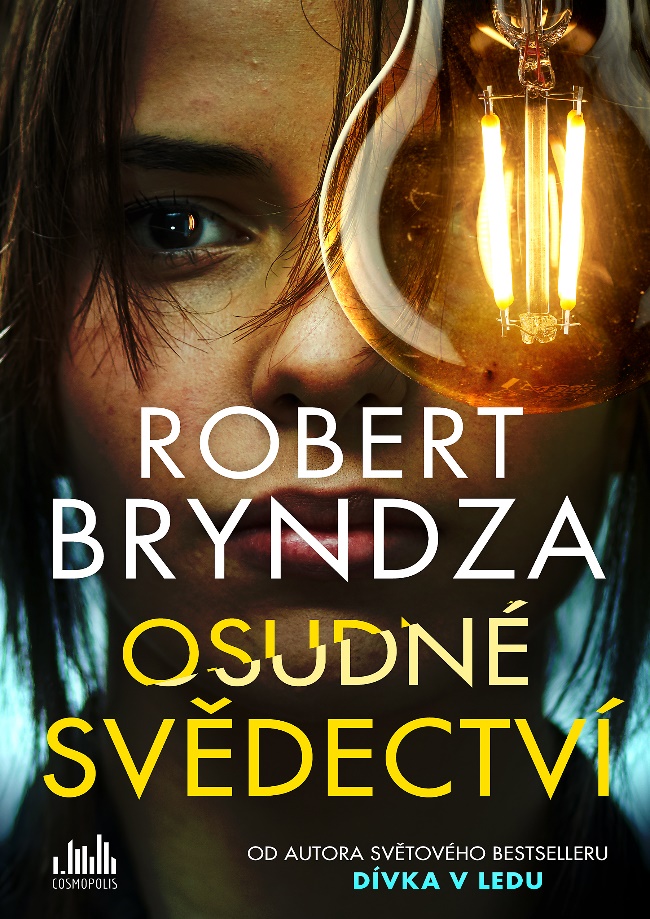 Detektiv Erika Fosterová se během večerní procházky v okolí svého nového domu v Blackheath ocitá na místě činu. Brutálně zavražděná žena je Vicky Clarkeová, která měla svůj vlastní podcast o skutečných zločinech.Poté co se Erika připojí k vyšetřování případu, zjistí, že Vicky pracovala na nové epizodě podcastu o sexuálním predátorovi, který loví mladé studentky v okolí jižního Londýna, a než se v hluboké noci vloupá k nim domů, dlouho je sleduje. Jakmile Erika zjistí, že všechny Vickyiny poznámky a zvukové nahrávky z jejího bytu v době její vraždy zmizely, začíná jí být jasné, že Vicky byla jen krok od odhalení útočníka, jenž ji zavraždil proto, aby nebyl odhalen a dopaden.Pak ale přijde šok a Erika musí přehodnotit vše, co si do té doby o Vicky myslela a věděla. A s omezeným množstvím indicií a téměř žádnými důkazy musí najít vraha, než udeří znovu.O autorovi: Robert BryndzaRobert Bryndza je britský autor žijící trvale na Slovensku se svým manželem Jánem. Jeho prvního thrilleru, Dívky v ledu, se v zahraničí již prodaly více než tři miliony výtisků, byl označen jako The Wall Street Journal a USA Today bestseller a práva byla prodána do devětadvaceti jazyků. The Girl in the Ice (Dívka v ledu) je první díl poutavé série s vyšetřovatelkou Erikou Fosterovou. I jeho další pokračování Night Stalker (Noční lov), Dark Water (Temné hlubiny), Last Breath (Do posledního dechu), Cold Blood (Chladnokrevně) a Deadly Secrets (Smrtící tajnosti) se drží na předních příčkách nejprodávanějších knih. Poté se Robert Bryndza zaměřil na druhou detektivní sérii s novou hrdinkou Kate Marshallovou. Její případy popsal v knihách Kanibal z Nine Elms, Mlha nad Shadow Sands a Propast smrti. Kromě těchto dvou sérií je taktéž autorem romanticky a humorně laděných příběhů bláznivé hrdinky Coco Pinchardové, jejichž dva díly s názvy Ne tak úplně soukromé e-maily Coco Pinchardové a Coco Pinchardová: Moje tlustá opilá svatba vyšly i v češtině a třetí díl se připravuje.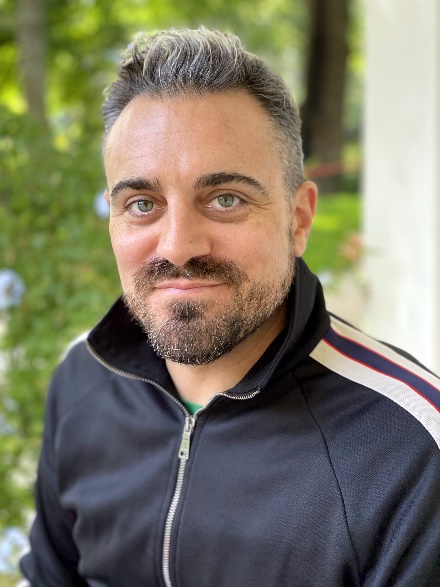 Více o autorovi se můžete dočíst na webových stránkách www.robertbryndza.com, Facebooku a Instagramu.K dispozici na vyžádání: recenzní výtiskyrecenzní PDF knihyknihy do soutěžeukázky z knihydalší doprovodné materiálymožnost online rozhovoru s autoremPoptávejte i předchozí díly s Kate Marshallovou: Kanibal z Nine ElmsMlha nad Shadow Sandsnebo předchozí sérii s Erikou Fosterovou: Dívka v leduNoční lovTemné hlubinyDo posledního dechuChladnokrevněSmrtící tajnostiKontaktní údaje:Tereza Charvátová, PR a propagaceNakladatelský dům GRADAU Průhonu 22, 170 00 Praha 7t.charvatova@grada.cz, +420 703 143 154www.grada.czO společnosti GRADA Publishing:Nakladatelský dům GRADA Publishing, a.s. si od roku 1991 drží pozici největšího tuzemského nakladatele odborné literatury. Ročně vydává téměř 400 novinek ve 150 edicích z více než 40 oborů. Od roku 2015 nakladatelský dům rychle expanduje i mimo oblast kvalitní odborné literatury. Tradiční značka GRADA zůstává vyhrazena odborným knihám ze všech odvětví a oblastí lidské činnosti. A ani pět novějších značek nakladatelství na knižním trhu jistě nepřehlédnete. První, u čtenářů úspěšnou značkou je COSMOPOLIS, přinášející zahraniční i českou beletrii všech žánrů. Další již zavedenou značkou je BAMBOOK, značka dětské literatury předkládající malým čtenářům díla českých i zahraničních autorů a ilustrátorů. Značkou věnující se poznání, tématům z oblasti zdravého životního stylu, body-mind, spiritualitě či ekologii, je ALFERIA. Akvizicí získaná značka METAFORA rozšiřuje nabídku nakladatelského domu o další kvalitní beletrii i zájmovou a populárně naučnou literaturu. Prozatím poslední, rychle rostoucí značkou Nakladatelského domu GRADA je BOOKPORT, unikátní projekt online knihovny, který již dnes disponuje třetinou všech e-knih v ČR.